Social Media Guidelines for Marjon Sports FederationAs members of the Marjon Sports Federation (MSF) you are an ambassador and a role-model.Play by the code of conduct when using social media. The code requires that you: Consider the well-being and safety of others. Develop relationships based on mutual trust and respect.Promote the positive aspects of the sport (e.g. fair play).Display consistently high standards of behaviour.Act in a responsible manner in relation to the content of personal websites and/or information posted on sites such as Facebook, Twitter and YouTube.Never condone rule violations or rough play.Never be unduly intoxicated or use any illegal drug whether sporting or recreational at any event or social function organised under the umbrella of the Club, MSF or PMU. Never discriminate or condone discrimination or bullying of any kind within the MSF and do not encourage or pressure others into acting against the code.Respect club coaches and officials including match day referee’s.Translated to social media this means:Always be respectful when referring to team mates, match officials and opposition teams.Sport at Marjon is inclusive - do not post anything that excludes by gender, race, sexuality, disability, or is abusive.Uphold fair play.Do not to use degrading or threatening language towards anyone. Cyber-bullying of any kind will not be tolerated. No ‘smashing them’ and no ‘scum’.Get written photo permission for your players – if someone opts out then respect that. If taking photos of the opposition then ask if that is OK.Avoid banter and in-jokes - people you don’t know will take your words in ways you don’t expect, with unanticipated consequences.No posts referring to alcohol and/or drugs.If someone asks you to edit or remove a post, just do it.Be wary of liking or sharing posts with potentially offensive content, including offensive language. Remember you are an ambassador and role-model for PMU.Send the names of the Account Manager, other administrators and the password to the marketing team to socialmedia@marjon.ac.uk.Ensure that account profile information clearly states the purpose of the account and the hours during which it is monitored. Ensure that the social media account is kept up to date, posted from frequently and questions responded to promptly within operating hours. 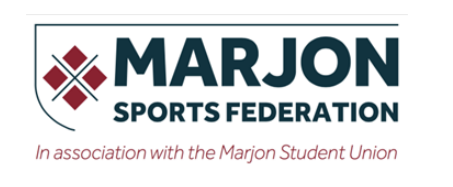 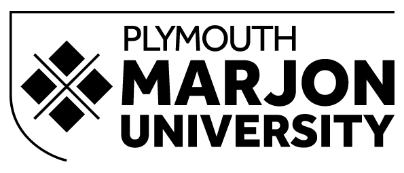 